	Добрый день, уважаемые обучающиеся. В связи с переходом на  электронное обучение с применением дистанционных технологий, вам выдается материал дистанционно.Изучив теоретический лекционный материал, вам необходимо:Составить краткие лекционные записи;Ответить на тестовое задание;Выполнить домашнее задание; 	Краткую запись лекции, варианты ответов на тест, а также домашнее задание  переслать мастеру производственного обучения, Кутузову Константину Викторовичу, на электронный адрес kytyzov84@mail.ru в формате PDF или JPGДистанционный урок МДК 02.01 № 143 - 1 час группа № 26(согласно КТП на 1-2 полугодие 2019-2020г)Тема: «Режимы РД наплавки и принципы их выбора»	Дуговая наплавка покрытыми электродами является наиболее распространенным способом ремонта (восстановления формы и размеров) деталей автомобилей, тракторов и других машин и механизмов вследствие простоты ее осуществления и мобильности оборудования. Наплавку осуществляют обычно вручную, поэтому такой способ называют также ручной дуговой наплавкой.	Электродное покрытие служит для защиты ванны жидкого металла от кислорода и азота воздуха, стабилизации дуги, повышения технологичности процесса наплавки и введения легирующих элементов в состав наплавленного металла. Применяют следующие виды электродного покрытия: ильменитовое с содержанием более 30 % ильменита (FeO × TiO2); высокоцеллюлозное с содержанием 20…30 % целлюлозы; карбонатно-рутиловое; основное (фтористо-кальциевое), основными компонентами которого являются карбонат кальция и флюорит; высокорутиловые с содержанием до 35 % рутила (TiO2).	Дуговая наплавка покрытыми электродами отличается низкой стоимостью оборудования, возможностью выполнения наплавки вручную (рис. 1).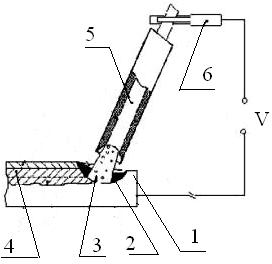 Рис. 1. Схема ручной дуговой наплавки покрытым электродом: 1 – изделие; 2 – сварочная ванна; 3 – электрическая дуга; 4 – наплавленный валик; 5 – покрытый электрод; 6 – электрододержательВыбор электродов для наплавки	Выбранные для наплавки конкретных изделий электроды должны обеспечивать получение требуемых свойств поверхности детали и давать наплавленный металл высокой износостойкости, необходимой вязкости, который должен удовлетворительно обрабатываться механическим способом. Электроды должны обладать хорошими сварочно-технологическими свойствами и быть достаточно дешевыми.	Свойства наплавленного металла в основном определяются его химическим составом и термообработкой. Химический состав наплавленного слоя изменяется за счет введения легирующих компонентов. Наиболее дешевыми и доступными из них являются углерод, марганец, хром, кремний, титан и бор. Они повышают твердость и износостойкость металла при истирании. Марганец и хром при введении их в малоуглеродистую сталь в количестве от 8 до 27 % повышают ее износостойкость в 4…5 раз. Высокомарганцовистая сталь хорошо работает при высоких ударных нагрузках. Углеродистая высокохромистая сталь (хрома более 12 %) обладает малой ударной вязкостью, поэтому ее не следует применять при наплавке деталей, работающих при ударных нагрузках. При ручной дуговой наплавке покрытыми электродами легирование наплавленного валика осуществляется либо через электродное покрытие, в состав которого входят легирующие компоненты, либо с помощью электродного стержня, изготовленного из легированной сварочной проволоки.	Наплавка изношенных деталей машин, изготовленных из углеродистых или легированных сталей и не подвергающихся после наплавки термообработке, производится электродами любой соответствующей основному металлу марки, обеспечивающими необходимую твердость и износостойкость наплавленного металла. Если же восстановленные детали подвергаются термообработке, то наплавка их производится такими электродами, наплавленный металл которых допускает эту обработку без снижения твердости и других механических свойств, например электродами ЦН-2,03H-250, 03H-300. В наплавленном металле стальных деталей, подвергающихся закалке, должно быть не менее 0,30 % углерода, чтобы металл мог воспринимать закалку.	Электроды для наплавочных работ в зависимости от химического состава и твердости наплавленного металла делятся на типы, а в зависимости от химического состава покрытия – на марки. Электроды, применяемые для наплавочных работ, разделяют на следующие группы.	Для наплавки деталей, работающих на износ при обычных температурах, применяют электроды ОЗН-250, ОЗН-300, ОЗН-350, 03H-400, Т-590, ЦН-250. Металл, наплавленный этими электродами, имеет среднюю и высокую твердость, удовлетворительную пластичность и вязкость и относится к перлитному классу. Наплавленный металл в зависимости от химического состава может подвергаться или не подвергаться термообработке. Такие электроды применяются для наплавки валов, осей, автосцепок, крестовин, зубьев экскаваторов, лемехов, ножей бульдозеров, катков и звездочек тракторов, колес подвижного состава и т. д.	Для наплавки деталей, работающих на износ при повышенных температурах, применяют электроды ЦШ-1, ЦШ-2, ЦШ-3, ЦН-4, ЦН-5, 03H-I, НЖ-2, ЭН-60М. Эти электроды дают в наплавленном слое перлитную хромовольфрамовую или хромомарганцевую сталь. Применяется для наплавки штампов горячей штамповки, деталей кузнечно-прессового оборудования. Как правило, наплавленные изделия перед механической обработкой отжигаются, а после нее подвергаются закалке и высокому отпуску.	Электроды для наплавки режущего инструмента: ЦН-1М, T-216, Т-268, Т-293, ОЗИ-5, ОЗИ-6. Они дают наплавленный металл типа быстрорежущей стали.	Электроды, предназначенные для наплавки эрозионно-стойких поверхностей деталей, работающих при высоких температурах и в агрессивных средах: ЦН-2, ЦН-3, ЦН-6, ЦН-8. Применяются для наплавки деталей арматуры паровых котлов, насосов и турбин парогенераторов. В наплавленном слое такие электроды дают структуру стеллитов или сормайтов.	Электроды, предназначенные для сварочных работ: ЦМ-7, УОНИ 13/45, МР-3, АНО-4. Они дают наплавленный металл с высокой твердостью, но не могут существенно повысить износостойкость детали и дают возможность только восстановить размеры и форму детали.Техника наплавки покрытыми электродами стальных изделийНаплавка малоуглеродистых и низколегированных сталей производится обычным способом при обычных условиях. Во время наплавки электрод должен быть наклонен под углом 15…20° к вертикали во избежание попадания жидкого шлака на еще не расплавленный основной металл. Наплавка должна осуществляться углом назад (рис. 2, а).Для получения узкого валика шириной до 1,5 диаметра электрода электрод при наплавке перемещают прямолинейно без поперечных колебаний.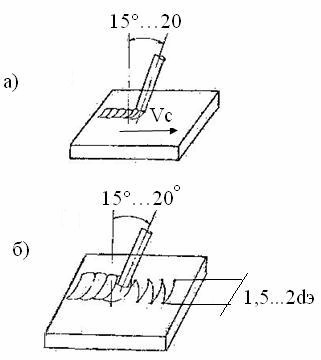 Рис. 2. Техника наплавки: а – углом назад; б – с поперечными колебаниями	Однако из-за высокой скорости охлаждения в металле наплавки могут остаться не успевшие выделиться газы и шлаковые включения. С целью устранения таких дефектов при наплавке накладываются более широкие валики, которые получаются при поперечном перемещении конца электрода (рис. 2, б). Такой прием увеличивает прогрев кромок валика и замедляет скорость охлаждения сварочной ванны, что уменьшает вероятность появления дефектов,	Наплавка более широких слоев и большей высоты наплавленного слоя может осуществляться пучком электродов. Он представляет собой несколько сложенных вместе электродов, скрепленных между собой обвязкой и прихватками. В случае необходимости наплавки низкими и широкими валиками применяют пучки из двух или трех электродов, скомпонованных в ряд. Для наплавки более узкими, но высокими валиками применяют пучки из трех электродов, скомпонованных треугольником, или четырех электродов (рис. 3).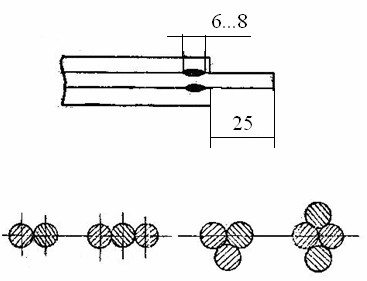 Рис. 3. Пучки электродов для наплавки	Наплавка должна выполняться короткой дугой, валики накладывают так, чтобы каждый последующий перекрывал предыдущий на 1/2 или 1/3 своей ширины. По высоте слой наплавленного металла устанавливается из расчета, чтобы припуск на механическую обработку составил 2…3 мм. Значение силы тока при наплавке определяется в зависимости от диаметра электрода по формуле: J = (30…50)dэгде J – сила тока; dэ – диаметр стержня электрода.	Между толщиной слоя наплавленного металла, диаметром электрода, числом слоев наплавки и силой тока рекомендуется выдерживать следующие соотношения (табл.).	При окончании наплавки усадочный кратер необходимо выводить за пределы рабочей наплавляемой поверхности, используя для этой цели приставные планки. После наложения каждого валика с поверхности наплавки удаляются шлак и брызги металла. При наплавке среднеи высокоуглеродистых сталей рекомендуется предварительный подогрев металла до температуры 350°. Изделия, подвергнутые ранее термообработке (закалка), перед наплавкой отжигают, после наплавки рекомендуется производить высокий отпуск наплавленного слоя.Таблица: Проверочное задание для закрепления материалаТест1. При наплавке угольным электродом высота слоя порошкообразного твердого сплава должна быть больше, чем необходимая толщина наплавки в:1) 0,5—1,0 раз; 2) 1,5-2 раза; 3) 2,5-3 раза;4) 3,5-4 раза.2. Производительность ручной дуговой наплавки покрытыми электродами составляет:1) 0,3-0,5 кг/ч; 2) 0,8-Зкг/ч; 3) 4-5кг/ч;4) 6-10 кг/ч.3. ГОСТ 10051-75 устанавливает определенное количество типов покрытых металлических электродов для наплавки поверхностей с различными свойствами:1) 4 типа; 2) 24 типа; 3) 44 типа;4) 144 типа.4. Основной особенностью наплавки является обеспечение незначительного перемешивания наплавляемого слоя с основным металлом за счет:1) уменьшения глубины проплавления;2) увеличения скорости сварки;3) уменьшения скорости сварки;4) предварительного подогрева.5. При увеличении диаметра электрода глубина проплавления:1) уменьшается; 2) увеличивается; 3) не изменяется;4) равна нулю.6. При увеличении диаметра электрода ширина наплавленного валика:1) уменьшается; 2) увеличивается; 3) не изменяется;4) равна нулю.7. Для обеспечения минимального проплавления основного металла при достаточной устойчивости дуги плотность тока должна составлять:1) 1-2 А/мм2 ; 2) 3-5 А/мм2; 3) 11-12 А/мм2;4) 100-120 А/мм2.8. С целью уменьшения склонности наплавленного металла к образованию трещин производят предварительный подогрев обрабатываемой детали до температуры:1) 100-200°С; 2) 200-250°С; 3) 300-600°С;4) 700-750°С.9. Для предотвращения образования трещин обрабатываемые детали подогревают перед наплавкой до температуры:1) 100-200°С; 2) 200-250°С; 3) 300-600°С;4) 700-750°С.10. Хромоникелевые аустенитные стали наплавляют:1) без подогрева; 2) с подогревом; 3) с подогревом до 1000 С; 4) их не наплавляют.Критерии оценок тестирования:Оценка «отлично» 9-10 правильных ответов или 90-100% из 10 предложенных вопросов;Оценка «хорошо» 7-8 правильных ответов или 70-89% из 10 предложенных вопросов;Оценка «удовлетворительно» 5-6 правильных ответов или 50-69% из 10 предложенных вопросов;Оценка неудовлетворительно» 0-4 правильных ответов или 0-49% из 10 предложенных вопросов.Домашнее задание:Зарисовать процесс газовой наплавки, описать сам процесс, и привести примеры – в каких случаях его используют.№п/пНаименование параметровВеличина параметровВеличина параметровВеличина параметров1Толщина слоя наплавки, ммдо 1,5до 5свыше 52Диаметр электрода, мм34…55…63Число слоев наплавки11…22 и более4Сила сварочного тока50…100130…180180…240